WNIOSKODAWCA /CY/: 					Białogard, dnia ........................................ ……………………………………….………………………………………													firma oraz forma prawna przedsiębiorcy, adres do doręczeńKRS ……………………………… (dot. podmiotów podlegających ujawnieniu w KRS)NIP ……………………………….REGON ………………………….BURMISTRZ BIAŁOGARDUOŚWIADCZENIENa podstawie art. 7 ust. 6a ustawy z dnia 20 lipca 2018 r. o przekształceniu prawa użytkowania wieczystego gruntów zabudowanych na cele mieszkaniowe w prawo własności tych gruntów (Dz. U. z 2018 r., poz. 1716 Dz.U. z 2019 po. 916, 1309) oświadczam, że:nieruchomość położona w …………………………. przy ulicy ……………………………, oznaczona w ewidencji gruntów i budynków jako działka nr ……………. w obrębie ………………..miasta Białogard, dla której urządzona została księga wieczysta nr ……………………… jest wykorzystywana do prowadzenia działalności gospodarczej w rozumieniu przepisów ustawy z dnia 6 marca 2018r. – Prawo przedsiębiorców (Dz. U. poz. 646 z późn. zm.):w całości,w części tj. w udziale wynoszącym …………………. części, stanowiącym stosunek powierzchni wykorzystywanej w związku z prowadzoną działalnością gospodarczą do ogólnej powierzchni gruntu/budynku/lokalu. stawka opłaty rocznej z tytułu użytkowania wieczystego ww. nieruchomości wynosi …………… %,zobowiązuję się do wnoszenia opłaty, o której mowa w art. 7 ust. 1 ww. ustawy przez okres …………… lat.									……………………………									……………………………									podpis osoby/osób upoważnionych do działania w imieniu przedsiębiorcyZałączniki:Odpis KRS wnioskodawcy (jeżeli dotyczy)Wydruk z CEIDG odpis pełnomocnictwa…………………………………….…………………………………….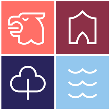 URZĄD MIASTA BIAŁOGARD ul. 1 Maja 18WYDZIAŁ GOSPODARKI NIERUCHOMOŚCIAMI - tel. 943579154GN-13